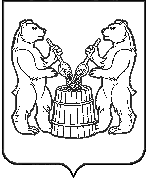 АДМИНИСТРАЦИЯ   УСТЬЯНСКОГО МУНИЦИПАЛЬНОГО РАЙОНА  АРХАНГЕЛЬСКОЙ ОБЛАСТИПОСТАНОВЛЕНИЕот 7 июня 2022 года № 1073р.п. ОктябрьскийО внесении изменений в муниципальную программу «Комплексное развитие муниципальных образований Устьянского района и государственная поддержка социально ориентированных некоммерческих организаций»В соответствии с пунктом 4 части 2 статьи 179 Бюджетного кодекса Российской Федерации, постановлением администрации Устьянского муниципального района Архангельской области от 2 марта 2022 года № 391 «Об утверждении Порядка разработки, реализации и оценки эффективности муниципальных программ Устьянского муниципального района» администрация Устьянского муниципального района ПОСТАНОВЛЯЕТ:Внести изменения в муниципальную программу «Комплексное развитие муниципальных образований Устьянского района и государственная поддержка социально ориентированных некоммерческих организаций», утвержденную постановлением администрации муниципального образования «Устьянский муниципальный район» от 14 ноября 2019 года № 1447, изложив Приложение № 2 к муниципальной программе в новой редакции согласно Приложению к постановлению.Разместить на официальном сайте администрации Устьянского муниципального района Архангельской области и в ГАС «Управление».Контроль за исполнением настоящего постановления возложить на заместителя главы администрации по стратегическому развитию.Настоящее постановление вступает в силу со дня его подписания.Исполняющий обязанности главы Устьянского муниципального района                                                     О.В. МемноноваПриложениеПриложение № 2 к муниципальной программе«Комплексное развитие муниципальных образований Устьянского района и государственная поддержка социально ориентированных некоммерческих организаций»Перечень мероприятий муниципальной программы «Комплексное развитие муниципальных образований Устьянского района и государственная поддержка социально ориентированных некоммерческих организаций»N 
п/пНаименование   
мероприятия    
программыОтветственный исполнительСоисполнительСрок   
начала / 
окончания
работИсточники
финанси- 
рованияОбъемы финансирования, в т.ч. по годам  (рублей)Объемы финансирования, в т.ч. по годам  (рублей)Объемы финансирования, в т.ч. по годам  (рублей)Объемы финансирования, в т.ч. по годам  (рублей)Объемы финансирования, в т.ч. по годам  (рублей)Объемы финансирования, в т.ч. по годам  (рублей)Объемы финансирования, в т.ч. по годам  (рублей)Объемы финансирования, в т.ч. по годам  (рублей)Ожидаемые результаты реализации мероприятияОжидаемые результаты реализации мероприятияN 
п/пНаименование   
мероприятия    
программыОтветственный исполнительСоисполнительСрок   
начала / 
окончания
работИсточники
финанси- 
рованиявсего2020 2020 2021 2022 202320242024Ожидаемые результаты реализации мероприятияОжидаемые результаты реализации мероприятия1 2345678891011121213131 Содействие развитию институтов гражданского общества, обеспечению  их эффективной  деятельности в процессе решения социально значимых  проблем территорий  Устьянского районаСодействие развитию институтов гражданского общества, обеспечению  их эффективной  деятельности в процессе решения социально значимых  проблем территорий  Устьянского районаСодействие развитию институтов гражданского общества, обеспечению  их эффективной  деятельности в процессе решения социально значимых  проблем территорий  Устьянского районаСодействие развитию институтов гражданского общества, обеспечению  их эффективной  деятельности в процессе решения социально значимых  проблем территорий  Устьянского районаСодействие развитию институтов гражданского общества, обеспечению  их эффективной  деятельности в процессе решения социально значимых  проблем территорий  Устьянского районаСодействие развитию институтов гражданского общества, обеспечению  их эффективной  деятельности в процессе решения социально значимых  проблем территорий  Устьянского районаСодействие развитию институтов гражданского общества, обеспечению  их эффективной  деятельности в процессе решения социально значимых  проблем территорий  Устьянского районаСодействие развитию институтов гражданского общества, обеспечению  их эффективной  деятельности в процессе решения социально значимых  проблем территорий  Устьянского районаСодействие развитию институтов гражданского общества, обеспечению  их эффективной  деятельности в процессе решения социально значимых  проблем территорий  Устьянского районаСодействие развитию институтов гражданского общества, обеспечению  их эффективной  деятельности в процессе решения социально значимых  проблем территорий  Устьянского районаСодействие развитию институтов гражданского общества, обеспечению  их эффективной  деятельности в процессе решения социально значимых  проблем территорий  Устьянского районаСодействие развитию институтов гражданского общества, обеспечению  их эффективной  деятельности в процессе решения социально значимых  проблем территорий  Устьянского районаСодействие развитию институтов гражданского общества, обеспечению  их эффективной  деятельности в процессе решения социально значимых  проблем территорий  Устьянского районаСодействие развитию институтов гражданского общества, обеспечению  их эффективной  деятельности в процессе решения социально значимых  проблем территорий  Устьянского районаСодействие развитию институтов гражданского общества, обеспечению  их эффективной  деятельности в процессе решения социально значимых  проблем территорий  Устьянского района1.1Организация и проведение мероприятий в поддержку деятельности НКО района (в том числе семинары, тренинги, конференции, индивидуальные консультации)Администрация Устьянского муниципального района в лице отдела по  организационной работе и местному самоуправлениюМуниципальные образования района, Январь/ДекабрьФедеральный бюджетОбластной бюджетРайонный бюджетВнебюджетные средства--------------------------------Количество жителей, задействованных в программных мероприятиях - 16600 чел.Количество жителей, задействованных в программных мероприятиях - 16600 чел.1.2Оказание услуг по публикации  информационных материалов в средствах массовой информации Администрация Устьянского муниципального района в лице отдела по  организационной работе и местному самоуправлениюМуниципальные образования районаЯнварь/ДекабрьФедеральный бюджетОбластной бюджетРайонный бюджетВнебюджетные средства--170 000---35 000---35 000---35 000---0---50 000---50 000---50 000- Информированность населения о деятельности НКО посредством публикаций в СМИ: 165 публикаций. Информированность населения о деятельности НКО посредством публикаций в СМИ: 165 публикаций.1.3Софинансирование на конкурсной основе инициативных проектов по решению вопросов местного значенияАдминистрация Устьянского муниципального района в лице отдела по  организационной работе и местному самоуправлению-Январь/ДекабрьФедеральный бюджетОбластной бюджетРайонный бюджетВнебюджетные средства--30000052941--------------10000017647--10000017647--10000017647--10000017647Количество реализованных инициативных проектов – 3 проектаКоличество реализованных инициативных проектов – 3 проекта1.4Финансовая поддержка социально ориентированных некоммерческих организацийФинансовая поддержка социально ориентированных некоммерческих организацийФинансовая поддержка социально ориентированных некоммерческих организацийФинансовая поддержка социально ориентированных некоммерческих организацийФинансовая поддержка социально ориентированных некоммерческих организацийФинансовая поддержка социально ориентированных некоммерческих организацийФинансовая поддержка социально ориентированных некоммерческих организацийФинансовая поддержка социально ориентированных некоммерческих организацийФинансовая поддержка социально ориентированных некоммерческих организацийФинансовая поддержка социально ориентированных некоммерческих организацийФинансовая поддержка социально ориентированных некоммерческих организацийФинансовая поддержка социально ориентированных некоммерческих организацийФинансовая поддержка социально ориентированных некоммерческих организацийФинансовая поддержка социально ориентированных некоммерческих организацийФинансовая поддержка социально ориентированных некоммерческих организаций1.4.1Осуществление закупок товаров, работ, услуг для обеспечения муниципальных нужд у СО НКО;Администрация Устьянского муниципального района в лице отдела по  организационной работе и местному самоуправлению-Январь/ДекабрьФедеральный бюджетОбластной бюджетРайонный бюджетВнебюджетные средства--290948,70---44 952---44 952---30 000---75996,70---70 000---70 000---70 000- Количество СО НКО, предоставляющих товары, работы, услуги для муниципальных нужд (печать муниципального вестника «Устьяны»): 1 организация. Количество СО НКО, предоставляющих товары, работы, услуги для муниципальных нужд (печать муниципального вестника «Устьяны»): 1 организация.1.4.2Предоставление субсидий на конкурсной основе социально-ориентированным некоммерческим организациямАдминистрация Устьянского муниципального района в лице отдела по  организационной работе и местному самоуправлению-Июнь/ДекабрьФедеральный бюджетОбластной бюджетРайонный бюджетВнебюджетные средства-527 0452500 0001500 000-271 012500 000300 000-271 012500 000300 000-256 033500 000300 000--500 000300 000--500 000300 000--500 000300 000--500 000300 000Количество реализованных проектов СО НКО – 51 проект;Количество мероприятий по социальной реабилитации людей с ограниченными возможностями: 89 мероприятий.Количество реализованных проектов СО НКО – 51 проект;Количество мероприятий по социальной реабилитации людей с ограниченными возможностями: 89 мероприятий.2Содействие развитию партнерских отношений между СО НКО, органами местной власти, предпринимательством, другими  организациями, учреждениями, предприятиями в Устьянском районеСодействие развитию партнерских отношений между СО НКО, органами местной власти, предпринимательством, другими  организациями, учреждениями, предприятиями в Устьянском районеСодействие развитию партнерских отношений между СО НКО, органами местной власти, предпринимательством, другими  организациями, учреждениями, предприятиями в Устьянском районеСодействие развитию партнерских отношений между СО НКО, органами местной власти, предпринимательством, другими  организациями, учреждениями, предприятиями в Устьянском районеСодействие развитию партнерских отношений между СО НКО, органами местной власти, предпринимательством, другими  организациями, учреждениями, предприятиями в Устьянском районеСодействие развитию партнерских отношений между СО НКО, органами местной власти, предпринимательством, другими  организациями, учреждениями, предприятиями в Устьянском районеСодействие развитию партнерских отношений между СО НКО, органами местной власти, предпринимательством, другими  организациями, учреждениями, предприятиями в Устьянском районеСодействие развитию партнерских отношений между СО НКО, органами местной власти, предпринимательством, другими  организациями, учреждениями, предприятиями в Устьянском районеСодействие развитию партнерских отношений между СО НКО, органами местной власти, предпринимательством, другими  организациями, учреждениями, предприятиями в Устьянском районеСодействие развитию партнерских отношений между СО НКО, органами местной власти, предпринимательством, другими  организациями, учреждениями, предприятиями в Устьянском районеСодействие развитию партнерских отношений между СО НКО, органами местной власти, предпринимательством, другими  организациями, учреждениями, предприятиями в Устьянском районеСодействие развитию партнерских отношений между СО НКО, органами местной власти, предпринимательством, другими  организациями, учреждениями, предприятиями в Устьянском районеСодействие развитию партнерских отношений между СО НКО, органами местной власти, предпринимательством, другими  организациями, учреждениями, предприятиями в Устьянском районеСодействие развитию партнерских отношений между СО НКО, органами местной власти, предпринимательством, другими  организациями, учреждениями, предприятиями в Устьянском районеСодействие развитию партнерских отношений между СО НКО, органами местной власти, предпринимательством, другими  организациями, учреждениями, предприятиями в Устьянском районе2.1Сотрудничество с Устьянским землячеством и с Ассоциацией совета глав администрации Архангельской областиАдминистрация Устьянского муниципального района в лице отдела по  организационной работе и местному самоуправлениюМуниципальные образования районаЯнварь/ДекабрьФедеральный бюджетОбластной бюджетРайонный бюджетВнебюджетные средства--175 000---35 000---35 000---35 000---35 000---35 000---35 000---35 000-Увеличение количества партнеров (организаций)  - 7 единиц.Увеличение количества партнеров (организаций)  - 7 единиц.3Создание благоприятной среды и стимулов для формирования и развития территориального общественного самоуправления в Устьянском районе Архангельской области.Создание благоприятной среды и стимулов для формирования и развития территориального общественного самоуправления в Устьянском районе Архангельской области.Создание благоприятной среды и стимулов для формирования и развития территориального общественного самоуправления в Устьянском районе Архангельской области.Создание благоприятной среды и стимулов для формирования и развития территориального общественного самоуправления в Устьянском районе Архангельской области.Создание благоприятной среды и стимулов для формирования и развития территориального общественного самоуправления в Устьянском районе Архангельской области.Создание благоприятной среды и стимулов для формирования и развития территориального общественного самоуправления в Устьянском районе Архангельской области.Создание благоприятной среды и стимулов для формирования и развития территориального общественного самоуправления в Устьянском районе Архангельской области.Создание благоприятной среды и стимулов для формирования и развития территориального общественного самоуправления в Устьянском районе Архангельской области.Создание благоприятной среды и стимулов для формирования и развития территориального общественного самоуправления в Устьянском районе Архангельской области.Создание благоприятной среды и стимулов для формирования и развития территориального общественного самоуправления в Устьянском районе Архангельской области.Создание благоприятной среды и стимулов для формирования и развития территориального общественного самоуправления в Устьянском районе Архангельской области.Создание благоприятной среды и стимулов для формирования и развития территориального общественного самоуправления в Устьянском районе Архангельской области.Создание благоприятной среды и стимулов для формирования и развития территориального общественного самоуправления в Устьянском районе Архангельской области.Создание благоприятной среды и стимулов для формирования и развития территориального общественного самоуправления в Устьянском районе Архангельской области.Создание благоприятной среды и стимулов для формирования и развития территориального общественного самоуправления в Устьянском районе Архангельской области.3.1Развитие территориального общественного самоуправления Архангельской областиРазвитие территориального общественного самоуправления Архангельской областиРазвитие территориального общественного самоуправления Архангельской областиРазвитие территориального общественного самоуправления Архангельской областиРазвитие территориального общественного самоуправления Архангельской областиРазвитие территориального общественного самоуправления Архангельской областиРазвитие территориального общественного самоуправления Архангельской областиРазвитие территориального общественного самоуправления Архангельской областиРазвитие территориального общественного самоуправления Архангельской областиРазвитие территориального общественного самоуправления Архангельской областиРазвитие территориального общественного самоуправления Архангельской областиРазвитие территориального общественного самоуправления Архангельской областиРазвитие территориального общественного самоуправления Архангельской областиРазвитие территориального общественного самоуправления Архангельской областиРазвитие территориального общественного самоуправления Архангельской области3.1.1Организация и проведение районного  конкурса в поддержку деятельности территориального общественного самоуправленияАдминистрация Устьянского муниципального района в лице отдела по  организационной работе и местному самоуправлениюМуниципальные образования районаЯнварь/ДекабрьФедеральный бюджетОбластной бюджетРайонный бюджетВнебюджетные средства-5161185,252395335,351 950 000-1361500453 900300 000-1342296,14447432,05350 000-1342296,14447432,05350 000-1482009,99494003,30400 000-7498,49500000450 000-7498,49500000450 000-967880,63500000450 000-967880,63500000450 000 Количество реализованных проектов, направленных на развитие гражданской активности по решению местных проблем – 54 проекта.Итого по программеФедеральный бюджетОбластной бюджетРайонный бюджетВнебюджетные средства-5688230,255831284,053502941-1 632 5121 068 852600 000-1598329,141047432,05650 000-1598329,141047432,05650 000-1482009,991205000717647-7498,491255000767647-7498,491255000767647-967880,631255000767647-967880,631255000767647Итого по программеВсего15022455,303 3013643295761,193295761,193404656,992030145,492030145,492990527,632990527,63